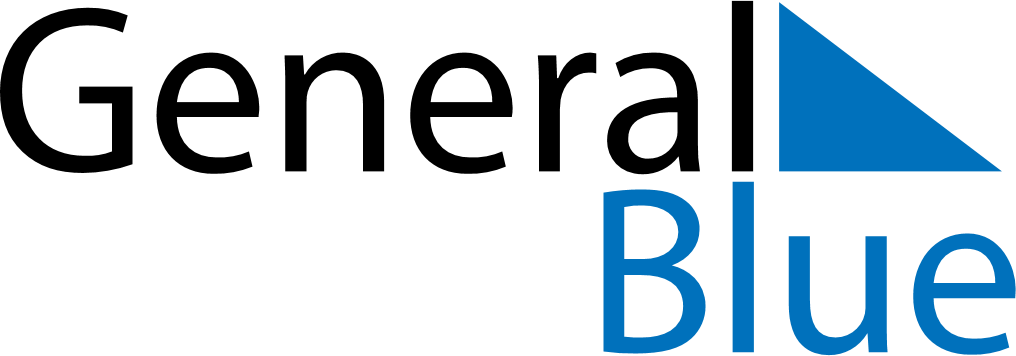 January 2029January 2029January 2029Saint HelenaSaint HelenaSUNMONTUEWEDTHUFRISAT123456New Year’s Day78910111213141516171819202122232425262728293031